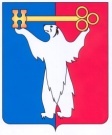 РОССИЙСКАЯ ФЕДЕРАЦИЯКРАСНОЯРСКИЙ КРАЙГЛАВА ГОРОДА НОРИЛЬСКАПОСТАНОВЛЕНИЕ26.04.2021	г. Норильск	№ 74О подготовке проекта о внесении изменений в документацию по планировке территорииВ связи с поступлением предложения Общества с ограниченной ответственностью «Норильский обеспечивающий комплекс» (далее - ООО «Норильский обеспечивающий комплекс») о внесении изменений в документацию по планировке территории, предназначенной для размещения линейного объекта по проекту: «Месторождение «Мокулаевское». Добыча известняка. Сеть теплоснабжения» по адресу: Российская Федерация, Красноярский край, городской округ город Норильск, город Норильск, территория «Вспомогательная площадка рудника Октябрьский», земельный участок № 15, утвержденную постановлением Главы города Норильска от 29.01.2021 № 12, на основании ст.ст.  45, 46 Градостроительного кодекса Российской Федерации, ст. 16 Федерального закона от 06.10.2003 № 131-ФЗ «Об общих принципах организации местного самоуправления в Российской Федерации», руководствуясь ст. 60 Устава городского округа город Норильск, Главой 3 Правил землепользования и застройки муниципального образования город Норильск, утвержденных решением Норильского городского Совета депутатов от 10.11.2009 № 22-533, с учетом сложившейся градостроительной ситуации,ПОСТАНОВЛЯЮ:1.	Подготовить проект о внесении изменений в документацию по планировке территории, предназначенной размещения линейного объекта по проекту: «Месторождение «Мокулаевское». Добыча известняка. Сеть теплоснабжения» по адресу: Российская Федерация, Красноярский край, городской округ город Норильск, город Норильск, территория «Вспомогательная площадка рудника Октябрьский», земельный участок № 15, утвержденную постановлением Главы города Норильска от 29.01.2021 № 12 (далее - Проект) с учетом предложений ООО «Норильский обеспечивающий комплекс». 2.	Поручить подготовку Проекта ООО «Норильский обеспечивающий комплекс».3.	Управлению по градостроительству и землепользованию Администрации города Норильска направить копию настоящего постановления в адрес ООО «Норильский обеспечивающий комплекс».4.	Опубликовать настоящее постановление в газете «Заполярная правда» и разместить на официальном сайте муниципального образования город Норильск не позднее трех дней с даты его подписания.5.	Контроль настоящего постановления оставляю за собой.Глава города Норильска								 Д.В. Карасев